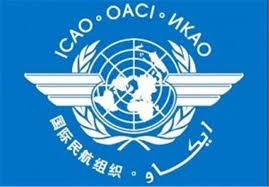 MID Region Strategy for the implementation of AIDC/OLDITable of Contents1.	Introduction:	42.	Background and ASBU BO-FICE	53.	ICAO General Assembly 38 WP-266:	124.	MID States Current status and detailed Plans	165.	Message Types – Phase 1	346.	D – Message Types – Phase 2	427.	Test objectives	448.	Sample Test Scripts	479.	Bilateral Agreement Template	59Bilateral Agreement Template to be appended to the main Letter of Agreement (LoA) Template	5910.	Implementation Plan	68DOCUMENT CHANGE RECORDThe following table records the history of the successive editions of the present document.Introduction:Seeking to ensure continuous Safety improvement and Air Navigation modernization, the International Civil Aviation Organization (ICAO) has developed the strategic systems approach termed Aviation System Block Upgrade (ASBU).  The latter, defines programmatic and flexible global systems, allows all States to advance their Air Navigation capacities based on their specific operational requirements.The ASBU approach has four Blocks, namely Block 0, Block 1, Block 2 and Block 3.  Each block is further divided into Modules.  Block 0 is composed of Modules containing technologies and capabilities that are implemented currently.  Module FICE in Block 0 is introduced to improve coordination between air traffic service units (ATSUs) by using ATS inter-facility data communication (AIDC).  The transfer of communication in a data link environment improves the efficiency of this process.  The data link environment enhances capacity, efficiency, interoperability, safety and reduces cost.The AIDC and the OLDI are tools to coordinate flight data between Air Traffic Service Units (ATSU) and both satisfies the requirements of basic coordination of flight notification, coordination and transfer of control.  Various items concerning MID Region Implementation of AIDC/OLDI have been detailed in this document.Background and ASBU BO-FICEModule N° B0-FICE: Increased Interoperability, Efficiency and Capacity through Ground-Ground Integration:1.1.2 General 1.1.1 Flights which are being provided with air traffic services are transferred from one air traffic services (ATS) unit to the next in a manner designed to ensure safety. In order to accomplish this objective, it is a standard procedure that the passage of each flight across the boundary of the areas of responsibility of the two units is co-ordinated between them beforehand and that the control of the flight is transferred when it is at, or adjacent to, the said boundary. 1.1.2 Where it is carried out by telephone, the passing of data on individual flights as part of the coordination process is a major support task at ATS units, particularly at area control centres (ACCs). The operational use of connections between flight data processing systems (FDPSs) at ACCs replacing phone coordination (on-line data interchange (OLDI)) is already proven in Europe. 1.1.3 This is now fully integrated into the ATS interfacility data communications (AIDC) messages in the Procedures for Air Navigation Services — Air Traffic Management, (PANS-ATM, Doc 4444) which describes the types of messages and their contents to be used for operational communications between ATS unit computer systems. This type of data transfer (AIDC) will be the basis for migration of data communications to the aeronautical telecommunication network (ATN). 1.1.4 The AIDC module is aimed at improving the flow of traffic by allowing neighbouring air traffic services units to exchange flight data automatically in the form of coordination and transfer messages. 1.1.5 With the greater accuracy of messages based on the updated trajectory information contained in the system and where possible updated by surveillance data, controllers have more reliable information on the conditions at which aircraft will enter in their airspace of jurisdiction with a reduction of the workload associated to flight coordination and transfer. The increased accuracy and data integrity permits the safe application of reduced separations. 1.1.6 Combined with air-ground data link applications, AIDC also allows the transfer of aircraft logon information and the timely initiation of establishing controller-pilot data link communications (CPDLC) by the next air traffic control (ATC) unit with the aircraft. 1.1.7 These improvements outlined above translate directly into a combination of performance improvements. 1.1.8 Information exchanges between flight data processing systems are established between air traffic services units for the purpose of notification, coordination and transfer of flights and for the purpose of civil/military coordination. These information exchanges rely upon appropriate and harmonized communication protocols to secure their interoperability. 1.1.9 Information exchanges apply to: a) 	communication systems supporting the coordination procedures between air traffic services units using a peer-to-peer communication mechanism and providing services to general air traffic; and b) 	communication systems supporting the coordination procedures between air traffic services units and controlling military units, using a peer-to-peer communication mechanism. 1.2 Baseline 1.2.1 The baseline for this module is the traditional coordination by phone, and procedural and/or radar distance/time separations. 1.3 Change brought by the module 1.3.1 The module makes available a set of messages to describe consistent transfer conditions via electronic means across ATS units’ boundaries. It consists of the implementation of the set of AIDC messages in the flight data processing systems (FDPS) of the different ATS units involved and the establishment of a Letter of Agreement (LoA) between these units to set the appropriate parameters. 1.3.2 Prerequisites for the module, generally available before its implementation, are an ATC system with flight data processing functionality and a surveillance data processing system connected to each other. 1.4 Other remarks 1.4.1 This module is a first step towards the more sophisticated 4D trajectory exchanges between both ground/ground and air/ground according to the ICAO Global Air Traffic Management Operational Concept (Doc 9854). 2. Intended performance operational improvement 2.1 Metrics to determine the success of the module are proposed in the Manual on Global Performance of the Air Navigation System (Doc 9883).NECESSARY PROCEDURES (AIR AND GROUND) 3.1 Required procedures exist. They need local analysis of the specific flows and should be spelled out in a Letter of Agreement between ATS units; the experience from other Regions can be a useful reference. 4. Necessary System capability 4.1 Avionics 4.1.1 No specific airborne requirements. 4.2 	Ground systems 4.2.1 Technology is available. It consists in implementing the relevant set of AIDC messages in flight data processing and could use the ground network standard AFTN-AMHS or ATN. Europe is presently implementing it in ADEXP format over IP wide area networks. 4.2.2 The technology also includes for oceanic ATSUs a function supporting transfer of communication via data link. 5. 	Human Performance 5.1 	Human factors considerations 5.1.1 Ground interoperability reduces voice exchange between ATCOs and decreases workload. A system supporting appropriate human-machine interface (HMI) for ATCOs is required. 5.1.2 Human factors have been taken into consideration during the development of the processes and procedures associated with this module. Where automation is to be used, the HMI has been considered from both a functional and ergonomic perspective (see Section 6 for examples). The possibility of latent failures, however, continues to exist and vigilance is required during all implementation activity. In addition it is important that human factor issues, identified during implementation, be reported to the international community through ICAO as part of any safety reporting initiative. 5.2 	Training and qualification requirements 5.2.1 To make the most of the automation support, training in the operational standards and procedures will be required and can be found in the links to the documents in Section 8 to this module. Likewise, the qualifications requirements are identified in the regulatory requirements in Section 6 which are integral to the implementation of this module. 6. 	Regulatory/standardization needs and Approval Plan (Air AND Ground)  	Regulatory/standardization: use current published criteria that include: a) 	ICAO Doc 4444, Procedures for Air Navigation Services — Air Traffic Management; b) 	EU Regulation, EC No 552/2004.  	Approval plans: to be determined based on regional consideration of ATS interfacility data communications (AIDC). 7. 	Implementation and demonstration activities (As known at time of writing) 7.1 Although already implemented in several areas, there is a need to complete the existing SARPs to improve harmonization and interoperabiltiy. For Oceanic data link application, North Atlantic (NAT) and Asia and Pacific (APAC) (cf ISPACG PT/8- WP.02 - GOLD) have defined some common coordination procedures and messages between oceanic centres for data link application (ADS-C CPDLC). 7.2 	Current use  	Europe:  It is mandatory for exchange between ATS units. http://europa.eu/legislation_summaries/transport/air_transport/l24070_en.htm The European Commission has issued a mandate on the interoperability of the European air traffic management network, concerning the coordination and transfer (COTR) between ATS units through REG EC 1032/2006 and the exchange of flight data between ATS units in support of air-ground data link through REG EC 30/2009. This is based on the standard OLDI-Ed 4.2 and ADEXP-Ed 3.1.  	EUROCONTROL:  Specification of interoperability and performance requirements for the flight message transfer protocol (FMTP). The available set of messages to describe and negotiate consistent transfer conditions via electronic means across centres' boundaries have been used for trials in Europe in 2010 within the scope of EUROCONTROL's FASTI initiative.  	India:  AIDC implementation is in progress in Indian airspace for improved coordination between ATC centres. Major Indian airports and ATC centres have integrated ATS automation systems having AIDC capability. AIDC functionality is operational between Mumbai and Chennai ACCs. AIDC will be implemented within India by 2012. AIDC trials are underway between Mumbai and Karachi (Pakistan) and are planned between India and Muscat in coordination with Oman.  	AIDC:  is in use in the Asia-Pacific Region, Australia, New-Zealand, Indonesia and others. 7.3 	Planned or ongoing activities 7.3.1 To be determined. 7.4 	Currently in operation 7.4.1 To be determined. 8. 	Reference Documents 8.1 	Standards  	ICAO Doc 4444, Procedures for Air Navigation Services - Air Traffic Management, Appendix 6 - ATS Interfacility Data Communications (AIDC) Messages  	ICAO Doc 9880, Manual on Detailed Technical Specifications for the Aeronautical Telecommunication Network (ATN) using ISO/OSI Standards and Protocols, Part II — Ground-Ground Applications — Air Traffic Services Message Handling Services (ATSMHS). 8.2 	Procedures 8.2.1 To be determined. 8.3 	Guidance material  ICAO Doc 9694, Manual of Air Traffic Services Data Link Applications; Part 6;  GOLD Global Operational Data Link Document (APANPIRG, NAT SPG), June 2010;  Pan Regional Interface Control Document for Oceanic ATS Interfacility Data Communications (PAN ICD) Coordination Draft Version 0.3. 31 August 2010;  Asia/Pacific Regional Interface Control Document (ICD) for ATS Interfacility Data Communications (AIDC) available at http://www.bangkok.icao.int/edocs/icd_aidc_ver3.pdf, ICAO Asia/Pacific Regional Office.  EUROCONTROL Standard for On-Line Data Interchange (OLDI); and EUROCONTROL Standard for ATS Data Exchange Presentation (ADEXP).ASSEMBLY — 38TH SESSION  A38-WP/266ICAO General Assembly 38 WP-266:ASSEMBLY — 38TH SESSIONTECHNICAL COMMISSIONOLDI as AIDC realisation in the MID Region(Presented by the United Arab Emirates)1.	INTRODUCTION1.1	Seeking to ensure continuous Safety improvement and Air Navigation modernization, the International Civil Aviation Organization (ICAO) has developed the strategic systems approach termed Aviation System Block Upgrade (ASBU).  The latter, which defines programmatic and flexible global systems, allows all States to advance their Air Navigation capacities based on their specific operational requirements.1.2	The ASBU approach has four Blocks, namely Block 0, Block 1, Block 2 and Block 3.  Each block is further divided into Modules.  Block 0 is composed of Modules containing technologies and capabilities that are implemented to date.  1.3	Module 25 in Block 0 is introduced to improve coordination between air traffic service units (ATSUs) by using ATS inter-facility data communication (AIDC).  The transfer of communication in a data link environment improves the efficiency of this process.  The data link environment enhances capacity, efficiency, interoperability, safety and reduces cost.2	discussION2.1	EUROCONTROL uses a different tool called On Line Data Interchange (OLDI) satisfying all AIDC requirements.  The AIDC and the OLDI are tools to coordinate flight data between Air Traffic Service Units (ATSU) and both satisfies the basic coordination of flight notification, coordination and transfer of control. Additional options like pre-departure coordination, Civil-Military coordination and air-ground data link for forwarding log-on parameters are available in the OLDI.2.2	The OLDI is a proven technology and is in operational use for more than twenty years in the European Region and for more than four years in the United Arab Emirates. This technology meets all the AIDC requirements and is kept up to date to cope with the new developments in the industry.  An example is the release of OLDI version 4.2 to accommodate INFPL requirements. 2.3	Based on the analysis carried out during the MID Region ATN-IPS WG5 meeting it was noted that the majority of States in the MID Region have either implemented OLDI or are planning to implement OLDI and have no intention of using only AIDC. Therefore, the meeting agreed that OLDI implementation should be considered and accepted as Regional variation of AIDC implementation as was the case in the European Region.2.4	The MID Eegion ATN-IPS WG5 meeting further agreed that if both AIDC and OLDI are implemented, then it will be a bilateral issue and some States that are interfacing with adjacent Regions may require to support and implement dual capabilities (AIDC and OLDI).2.5		The MID Region is monitoring the work of the joint taskforce harmonization of AIDC and OLDI in NAT and ASIA PAC as it is important to harmonize AIDC and OLDI in order that States in the interface areas have smooth operations.3	conclusION3.1		The implementation of OLDI in the MID Region should be accepted as variation AIDC implementation.  Wherever both AIDC and OLDI are implemented then States should choose the suitable one satisfying the requirements of the partnering State.MID States Current status and detailed Plans ATS INTER-FACILITY DATA COMMUNICATION (AIDC)/
ON-LINE DATA INTERCHANGE (OLDI) IMPLEMENTATION PLANIntroduction:The implementation of the AIDC/OLDI in the ICAO MID Region has to be in line with the Global Plan and corresponding Module N° B0-FICE: Increased Interoperability, Efficiency and Capacity through Ground-Ground, and the Implementation target dates are set in the MID Air Navigation Strategy.Implementation high level activities are divided as follows:2014 – 2015- AIDC/OLDI capable ATSUs start implementation activities with a planned implementation date of Q3 2015.  The activity should cover the following: Test activities, Safety assessment, Operator training, Revision of LoA, transition activities, Implementation and Post-implementation reviews.- The ATSUs not capable of AIDC/OLDI should avail the facility of Standalone AIDC/OLDI terminals with a planned implementation date of Q1 2016 , and budget full AIDC/OLDI Integration for 2015 with a planned implementation date of Q2 20172015-2016The ATSUs using AIDC/OLDI in an Operational environment should assist other ATSUs to implement AIDC/OLDI. The OLDI/AIDC software is readily available therefore the ATSUs waiting for software upgrade should expect a software package by Q4 2015, On receipt of it they should start implementation activities with a planned implementation date of Q2 2016.  2017All ATSUs are connected by Integrated OLDI/AIDC or Standalone terminalsSpecific  requirement:  The following States have been identified; that they need to support both AIDC/OLDI: Egypt, Iran, Saudi Arabia, Oman, Libya, and Sudan. EXPLANATION OF THE TABLEColumn1	State/Administration – the name of the State/Administration;2	Location of AIDC/OLDI end system – the location of the AIDC/OLDI end system under the 	supervision of State/Administration identified in column 1;3	AIDC/OLDI Pair – the correspondent AIDC/OLDI end system;Location – location of the correspondent AIDC/OLDI end systemState/Administration – the name of the State/Administration responsible for management of the correspondent AIDC end system4	AIDC/OLDI standard used – Wither AIDC/OLDI and the adopted Standard for the 	connection between the corresponding pairs, AFTN, AFTN/AMHS or ATN;5	Target Date of Implementation – date of implementation of the AIDC/OLDI end system; and6	Remarks – any additional information.  the details on the AIDC/OLDI system and the focal point this will facilitate the implementation and contacting hat will accelerate the implementation. ---------------Message Types – Phase 1These are the initial messages that agreed during the AIDC/OLDI Seminar Mar 2014Basic Procedure MessagesAdvance Boundary Information 		ABIActivate 					ACTRevision 					REVPreliminary Activation			PACAbrogation of Co-ordination 		MACSSR Code Assignment 			CODArrival Management 			AMALogical Acknowledgement Message	 	LAMAdvance Boundary Information 		ABIPurpose of the ABI Message	The ABI message satisfies the following operational requirements:Provide for acquisition of missing flight plan data;Provide advance boundary information and revisions thereto for the next ATC unit;Update the basic flight plan data;Facilitate early correlation of radar tracks;Facilitate accurate short-term sector load assessment;Request the assignment of an SSR code from the unit to which the above notification is sent, if required.The ABI is a notification message.Message ContentsThe ABI message shall contain the following items of data:Message Type;Message Number;Aircraft Identification;SSR Mode and Code (if available);Departure Aerodrome;Estimate Data;Destination Aerodrome;Number and Type of Aircraft;Type of Flight;Equipment Capability and Status.If bilaterally agreed, the ABI message shall contain any of the following items of data:Route;Other Flight Plan Data.Example(ABIOMAE/OMSJ578-ABY464/A5476-VIDP-MAXMO/0032F100-OMSJ-9/A320/M-15/N0457F360 OBDAG LUN G333 TIGER/N0454F380 G452 RK G214 PG G665   ASVIB M561 MOBET/N0409F260 A419 DARAX  -80/S-81/W/EQ Y/EQ U/NO R/EQ/A1B1C1D1L1O1S1)Activate			 		ACTPurpose of the ABI Message	The ACT message satisfies the following operational requirements:Replace the verbal boundary estimate by transmitting automatically details of a flight from one ATC unit to the next prior to the transfer of control;Update the basic flight plan data in the receiving ATC unit with the most recent information;Facilitate distribution and display of flight plan data within the receiving ATC unit to the working positions involved;Enable display of correlation in the receiving ATC unit;Provide transfer conditions to the receiving ATC unit.Message ContentsThe ACT message shall contain the following items of data:Message Type;Message Number;Aircraft Identification;SSR Mode and Code;Departure Aerodrome;Estimate Data;Destination Aerodrome;Number and Type of Aircraft;Type of Flight;Equipment Capability and Status.If bilaterally agreed, the ACT message shall contain any of the following items of data:Route;Other Flight Plan Data;Actual Take-Off Time.Note: The Actual Take-Off Time is normally used in the cases where the ACT follows a PAC message that included the Estimated Take-Off Time.Example(ACTOMAE/OMSJ727-ABY604/A7306-HEBA-ALRAR/0130F110-OMSJ-9/A320/M-15/N0428F250 DCT NOZ A727 CVO/N0461F350 UL677 MENLI UN697 NWB W733   METSA UB411 ASH G669 TOKLU UP559 ASPAK/N0438F290 UP559 NALPO P559   ITGIB/N0409F230 P559 -80/S-81/W/EQ Y/EQ U/NO R/EQ/A1B1C1D1L1O1S1)Revision Message			 	REVPurpose of the REV Message	The REV message is used to transmit revisions to co-ordination data 	previously sent in an ACT message provided that the accepting unit does not 	change as a result of the modification.	Message ContentsThe REV message shall contain the following items of data:Message Type;Message Number;Aircraft Identification;Departure Aerodrome;Estimate Data and/or Co-ordination point;Destination Aerodrome;		Note: The Estimate Data contained in the REV has to include complete data in 		the Estimate Data field in order to eliminate any ambiguity regarding the 			transfer elements. If the ACT message included the supplementary flight 			level, the following REV message will include the supplementary flight level if 		still applicable.The REV message shall contain the following items of data if they have changed:SSR Mode and Code;Equipment Capability and Status.If bilaterally agreed, the REV message shall contain any of the following items of data, if they have changed:Route.If bilaterally agreed, the REV message shall contain any of the following items of data:Message Reference.Example(REVBC/P873-UAE4486-OMDB-TUMAK/2201F360-LERT-81/Y/NO U/EQ)Preliminary Activation			PACPurpose of the PAC Message	The PAC message satisfies the following operational requirements:Notification and pre-departure co-ordination of a flight where the time of flight from departure to the COP is less than that which would be required to comply with the agreed time parameters for ACT message transmission;Notification and pre-departure co-ordination of a flight by a local (aerodrome /approach control) unit to the next unit that will take control of the flight;Provide for acquisition of missing flight plan data in case of discrepancies in the initial distribution of flight plan data;Request the assignment of an SSR code from the unit to which the above notification/coordination is sentMessage ContentsThe PAC message shall contain the following items of data:Message Type;Message Number;Aircraft Identification;SSR Mode and Code;Departure Aerodrome;Estimated Take-Off Time or Estimate Data;Destination Aerodrome;Number and Type of Aircraft;A PAC message sent from a TMA control unit or an ACC shall contain the following items of data:Type of Flight;Equipment Capability and Status.If bilaterally agreed, the PAC message shall contain any of the following items of data:Route;Other Flight Plan Data;Message Reference.Example(PACOMSJ/OMAE292-SQC7365/A9999-OMSJ0020-WSSS-9/B744/H-15/N0505F310 DCT RIKET B525 LALDO B505 NADSO A777 VAXIM P307 PARAR   N571 VIRAM/N0505F330 N571 LAGOG/M084F330 N571 IGOGU/M084F350 N571   GUNIP/N0500F350 R467 -80/S-81/W/EQ Y/EQ U/NO R/EQ/)Message for the Abrogation of Co-ordination	MACPurpose of the MAC Message	A MAC message is used to indicate to the receiving unit that the 	co-ordination or notification previously effected for a flight is being 	abrogated.	The MAC is not a replacement for a Cancellation (CNL) message, as defined 	by ICAO, and therefore, shall not be used to erase the basic flight plan data.Message ContentsThe MAC message shall contain the following items of data:Message Type;Message Number;Aircraft Identification;Departure Aerodrome;Co-ordination point;Destination Aerodrome;		If bilaterally agreed, the MAC message shall contain any of the following items of data:Message Reference;Co-ordination Status and ReasonExample(MACAM/BC112 AM/BC105-HOZ3188-EHAM-NIK-LFPG-18/STA/INITFL)SSR Code Assignment Message		CODPurpose of the COD MessageThe Originating Region Code Allocation Method (ORCAM) is provided to permit a flight to respond on the same code to successive units within a participating area. Unless code allocation is performed centrally, e.g. by an ACC, airports may need to be individually allocated a set of discrete SSR codes. Such allocations are very wasteful of codes.The COD message satisfies the operational requirement for the issue of a Mode A SSR code by one Air Traffic Service Unit to another for a specified flight when requested.The COD message also satisfies the operational requirement to inform the transferring Air Traffic Service Unit of the next Mode A SSR code when the code assigned cannot be retained by the accepting Air Traffic Service Unit.Message ContentsThe COD message shall contain the following items of data:Message Type;Message Number;Aircraft Identification;SSR Mode and Code;Departure Aerodrome;Destination Aerodrome;If bilaterally agreed, the COD message shall contain any of the following items of data:Message Reference.Example(CODOMAE/OMSJ720-ABY567/A3450-OMSJ-OAKB)Arrival Management Message		AMAPurpose of the AMA MessageArrival management requires the capability for an accepting unit to pass to the transferring unit information on the time that a flight is required to delay (lose) or gain in order to optimise the approach sequence.The AMA message satisfies the following operational requirements in order to alleviate ATC workload in co-ordinating arriving flights:Provide the transferring ATC unit with the time that the flight is to delay/gain at the arrival management metering fix;Where procedures have been bilaterally agreed between the units concerned, provide the transferring ATC unit with a target time for the flight to be at the COP;When bilaterally agreed, provide the transferring unit with a speed advisory. The speed advisory needs to be communicated to the flight, prior to transfer. Message ContentsThe AMA message shall contain the following items of data:Message Type;Message Number;Aircraft Identification;Departure Aerodrome;Destination Aerodrome;and based on bilateral agreement, contain one or more of the following items of data:Metering Fix and Time over Metering Fix;Total Time to Lose or Gain;Time at COP;Assigned speed;Application point; Route;Arrival sequence number		Note: The item Route contains the requested routingExample(AMAM/BN112-AZA354-LIRF-CLS/0956-LEMD-18/MFX/PRADO TOM/1022 TTL/12)Logical Acknowledgement Message 	LAMPurpose of the LAM Message	The LAM is the means by which the receipt and safeguarding of a transmitted 	message is indicated to the sending unit by the receiving unit.	The LAM processing provides the ATC staff at the transferring unit with the 	following:A warning when no acknowledgement has been received;An indication that the message being acknowledged has been received, processed successfully, found free of errors, stored and, where relevant, is available for presentation to the appropriate working position(s).Message ContentsThe LAM message shall contain the following items of data:Message Type;Message Number;Message Reference.Example(LAMOMSJ/OMAE939OMAE/OMSJ718)D – Message Types – Phase 2The messages during this phase will be the advance messages covering all phases of flightIntentionally left blankTest objectivesSample Test ScriptsNOTE:  All the samples are provided by UAE Test 001 Connectivity: Test 002 Flight plan: Test 003 Preliminary Activation Message (PAC): Test 004 ABI & ACT messages: Test 005 ABI & ACT messages:Test 006 PAC, ABI, ACT without FPL for UAE:Test 007 ABI, ACT without FPL for :Test 008 Duplicate SSR: Test 009 Communication failure: Flight plans:TST001 (OMAA – OTBD)(FPL-TST001-IS-A320/M-SDFHIJLOPRVWY/SD-OMAA0655-N0415F220 TOXIG Z994 VEBAT P899 MEKMA DCT NAJMA DCT DOH-OTBD0030 OEDF-PBN/A1B1C1D1L1O1S1 NAV/GPSRNAV DOF/13???? REG/A6TST EET/OMAE0008 OBBB0020 SEL/ARKQ OPR/TST RMK/TEST FPL)TST002 (OMAM – OTBH)(FPL-TST002-IM-C17/H-SGHJPRWXYZ/SD-OMAM0820-N0454F280 DCT MA270020 DCT MA285032 DCT DASLA Z994 BUNDU B415 DOHDCT-OTBH0032 OMAM-PBN/A1B1C1D1L1O1S1 NAV/GPSRNAV DOF/13???? REG/A6TST EET/OBBB0019 SEL/CFPR NAV/RNP10 RNAV1 RNAV5 RNVD1E2A1 RMK/TEST FPL)TST003 (OMAA – OEJN)(FPL-TST003-IS-A320/M-SDGHIJLPRWXY/S-OMAA0800-N0467F220 TOXIG Z994 BUNDU B415 DOH A415 KIA G782 RGB/N0461F360 		UM309 RABTO G782 ASLAT DCT-OEJN0201 OEMA-PBN/A1B1C1D1L1O1S1 NAV/GPSRNAV DAT/SV DOF/13???? REG/A6TST EET/OMAE0009 OBBB0021 OEJD0044 	SEL/BMAR 	RMK/TCAS EQUIPPED RMK/TEST FPL)TST004 (OOMS – OTBD)	(FPL-TST004-IS	-A320/M-SDFHIJLOPRVWY/SD	-OOMS0655	-N0458F320 MCT L764 PAXIM P899 ITRAX ALN P899 DASLA/N0440F260 Z994    	VEBAT/N0424F220 P899 MEKMA DCT NAJMA DCT DOH   	-OTBD0057 OMAA   	-PBN/A1B1C1D1L1O1S1 DAT/V NAV/TCAS DOF/13???? REG/A6TST EET/OMAE0023 OBBB0047 SEL/GLEH 	RMK/TEST FPL)TST005 (OTBD – OMDB)	(FPL-TST005-IS	-B738/M-SHPRWXYIGZ/S	-OTBD1230	-N0390F210 DOH L305 ITITA L308 DESDI DESDI4T	-OMDB0049 OMRK OMAL	-PBN/A1B1C1D1L1O1S1 NAV/RNAV1 RNAV5 RNP4 RNP10 RNP5 RNVD1E2A1 DOF/13???? REG/A6TST 				EET/OMAE0015 SEL/HQER RMK/TEST FPL)TST006 (OTBH – OMDM)	(FPL-TST006-IM	-C130/M-SHITUY/S	-OTBH1000	-N0311F150 UL305 ALSEM L305 ITITA L308 SHJ DCT	-OMDM0059 OBBI	-PBN/A1B1C1D1L1O1S1 NAV/RNAV1 RNAV5 RNP4 RNP10 RNP5 RNVD1E2A1 DOF/13???? REG/A6TST 				EET/OMAE0020 RMK/TEST FPL)TST007 (OEJN – OMAD)(FPL-TST007-IN-GLF4/M-SDGHIRVWXY/S-OEJN0600-N0458F210 JDW T532 KIA B418 ASPAN N318 XAKUM Q666 BOXAK DCT-OMAD0212 OMAL-PBN/A1B1C1D1L1O1S1 NAV/RNAV1 RNAV5 RNP4 RNP10 RNP5 RNVD1E2A1 DOF/13???? REG/A6TST 	EET/OBBB0113 OMAE0151 RMK/TEST FPL)TST008 (OTBD – OOMS)(FPL-TST008-IS-A320/M-SDFHIJLOPRVWY/SD-OTBD0630-N0466F310 B415 AFNAN B415 ADV N685 LAKLU G216 MCT DCT-OOMS0103 OMAL-PBN/A1B1C1D1L1O1S1 NAV/RNAV1 RNAV5 RNP4 RNP10 RNP5 RNVD1E2A1 DOF/13???? REG/A6TST 	EET/OBBB0007 OMAE0012 OOMM0038 SEL/GLEH RMK/TEST FPL)Bilateral Agreement Template Bilateral Agreement Template to be appended to the main Letter of Agreement (LoA) TemplateNOTE:  This part of the LOA only to be used as guidance it is related to the Automatic data exchange either OLDI or AIDC which are attachments 1 and 2 respectively to Appendix C of the complete letter of agreement.Appendix C (1).Exchange of Flight Data.(With automatic data exchange)Revision:	xxxxEffective:	xx xxxx xxxxRevised:		xxxC.1	General.C.1.1	Basic Flight Plans.	Basic flight plan data should normally be available at both  Units.C.1.2	Current Flight Plan Data.	Messages, including current flight plan data, shall be forwarded by the transferring  unit to the accepting  unit either by automatic data exchange or by telephone to the appropriate sector/position.C.1.2.1	Automatic Data Exchange.	The messages (List agreed message for OLDI/AIDC e.g. /ACT/LAM/PAC// messages are exchanged between the two  units in accordance with Attachment 1 or Attachment 2 to Appendix C.C.1.2.2	Verbal Estimates. 	For conditions that are not supported by the automatic data exchange, verbal estimates will be exchanged.A verbal estimate shall be passed to the appropriate sector at the accepting  unit at least value minutes prior, but not earlier than 30 minutes before the aircraft is estimated to pass the transfer of control point.A verbal estimate shall contain:a)	Callsign.Note: 	To indicate that the flight plan is available, the accepting  unit should state aircraft type and destination after having received the callsign.b)	SSR code:Note: 	Normally, the notification of a SSR code indicates that the selection of that code by the aircraft was verified.c)	ETO for the appropriate  as laid down in Appendix D to this LoA.d)	Cleared level, specifying climb or descent conditions if applicable, at the transfer of control point.Requested level if different from cleared level.e)	Other information, if applicable.Normally, verbal estimates will not be passed in parallel with ACT messages.In all cases, verbally passed data shall take precedence over data exchanged automatically.C.1.2.3	Failure of Automatic Data Exchange.In the event of a failure which prevents the automatic transfer of data, the Supervisors shall immediately decide to revert to the verbal exchange of estimates.After recovery from a system failure, the Supervisors shall agree as to when they will revert to automatic data exchange.C.1.3	Non-availability of Basic Flight Plan Data.If the accepting  unit does not have basic flight plan data available, additional information may be requested from the transferring  unit to supplement the ACT message or a verbal estimate.Within the context of RVSM, such additional information should include:a. the RVSM approval status of the aircraft; andb. whether or not a non-RVSM approved aircraft is a State aircraft.C.1.4	Revisions. Any significant revisions to the flight data are to be transmitted to the accepting  unit. Time differences of value minutes or more are to be exchanged.Any levels which different than describe in Appendix D of this LOA are subject to an Approval Request.C.1.5	Expedite Clearance and Approval Requests.Whenever the minimum time of value minutes for a verbal estimate, or those prescribed in Attachment 1 to Appendix C for ACT messages, cannot be met, either an expedite clearance request, an approval request (or a PAC), as appropriate, shall be initiated.C.2	Means of Communications and their Use.C.2.1	Equipment. 		The following lines are available between Unit 1 and Unit 2:“Additional Information” column should indicate if telephone lines meet the requirements for Direct Controller-Controller Voice Communication (DCCVC) or Instantaneous Direct Controller-Controller Voice Communication (ICCVC)C.2.2	Verbal Co-ordination.	All verbal communications between non-physically adjacent controllers should be terminated with the initials of both parties concerned.Exchange of flight plan data, estimates and control messages by voice shall be carried out in accordance with the following tables:C.2.2.1	Messages from Unit 1 to Unit 2.C.2.2.2	Messages from Unit 2 to Unit 1. 	C.3	Failure of Ground/Ground Voice Communications.C.3.1	Fall-Back Procedures for Co-ordination.To mitigate the effects of failures of direct speech circuits, both parties will establish andmaintain dial-up facilities via PABX and ATC Voice Communications Systems (VCS) asfollows:Sector Name			Tel Number (For Both Units)Stand-alone telephones with auto-dial facilities will be maintained as a second level offall-back to cover the event of failure of PABX or VCS:Sector Name			Tel Number (For Both Units)C.3.2	Alternate Fall-Back Procedures for Co-ordination.In case of communications failure where the alternatives described in paragraph C.3.1 above are not available or practicable, pilots shall be instructed, at least 5 minutes prior to the transfer of control point, to pass flight data on the appropriate frequency of the accepting  unit for the purpose of obtaining an ATC entry clearance from the accepting  unit.	If the accepting  unit cannot issue an entry clearance to the pilot upon his initial contact, the pilot shall be instructed to inform the transferring  unit accordingly via RTF.	The transferring  unit shall hold the aircraft within its AoR and after a minimum of 10 minutes instruct the pilot to re-establish RTF contact with the accepting  unit.	This procedure shall be repeated until an onward clearance has been obtained from the accepting  unit.C.4	ValidityThis Appendix to the LoA takes effect on xxx xxxx xxxx and supersedes previous Appendix to Letter of arrangements between the Unit 1 and Unit 2.Attachment 1 to Appendix C Automatic Data Exchange related to OLDI/ACT/LAM messages are exchanged between the two  units in accordance with the table below:Attachment 2 to Appendix CTemplate Automatic Data Exchange related to AIDCThis template is reproduced from the Pan Regional (NAT and APAC) Interface Control Document for ATS Interfacility Data Communications (PAN AIDC ICD). Further examples are available in the document and could be obtained from www…….com AIDC ProceduresThe format of AIDC messages (List messages used e.g. ABI, PAC, CDN, CPL, ACP, REJ, MAC, LAM and LRM) are as defined by the Pan Regional (NAT and APAC) AIDC Interface Control Document (ICD) as amended from time to time, unless described otherwise in this LOA.List messages not supported (e.g. “EST, TOC, AOC messages are not supported”).Acceptance of CPL or CDN message is approval of the flight’s profile and requires no further voice communication (i.e. Non-Standard Altitudes, Block Altitudes, and Deviations).(Describe other procedures applicable to the use of AIDC for this LOA. Some examples are listed below)Example only. If there is any doubt with regard to the final coordination data, voice coordination should be used for confirmation.Example only. Receipt of a MAC message must not be interpreted as meaning that the flight plan has been cancelled. Voice coordination must be conducted by the transferring controller to confirm the status of the flight.Example only. Each facility should advise the other facility of any known equipment outage that affects AIDC. In the event of AIDC outage, voice communication procedures will apply.Example only. Truncation. Where route amendment outside the FIR is unavoidable.Terminate the route details at the farthest possible flight plan significant point of the flight and enter “T” immediately following this.Without amending the originally received details, every effort is to be made to truncate the route at a minimum of one significant point beyond the adjacent FIR to provide an entry track in that FIR.AIDC Messages(For each message used describe when it will be sent by each ATSU under the parameter column and use the Notes column to describe other applicable information for the message use by each ATSU. The data below provides an example of the type of information that could be incorporated.)AIDC Messages(For each message used describe when it will be sent by each ATSU under the parameter column and use the Notes column to describe other applicable information for the message use by each ATSU. The data below provides an example of the type of information that could be incorporated.)Implementation Plan In line with ASBU Block 0 time lines, the OLDI/AIDC implementation shall be completed by 2017.  The implementation should be accomplished in phases. ----------------Edition NumberEdition DateDescriptionPages Affected0.103 February 2014Initial versionAll0.209 September 2014CNS SG/6  updateAllSummary To improve coordination between air traffic service units (ATSUs) by using ATS interfacility data communication (AIDC) defined by the ICAO Manual of Air Traffic Services Data Link Applications (Doc 9694). The transfer of communication in a data link environment improves the efficiency of this process particularly for oceanic ATSUs. To improve coordination between air traffic service units (ATSUs) by using ATS interfacility data communication (AIDC) defined by the ICAO Manual of Air Traffic Services Data Link Applications (Doc 9694). The transfer of communication in a data link environment improves the efficiency of this process particularly for oceanic ATSUs. Main performance impact as per Doc 9883 KPA-02 – Capacity, KPA-04 – Efficiency, KPA-07 – Global Interoperability, KPA-10 – Safety. KPA-02 – Capacity, KPA-04 – Efficiency, KPA-07 – Global Interoperability, KPA-10 – Safety. Operating environment/ Phases of flight All flight phases and all type of ATS units. All flight phases and all type of ATS units. Applicability considerations Applicable to at least two area control centres (ACCs) dealing with en-route and/or terminal control area (TMA) airspace. A greater number of consecutive participating ACCs will increase the benefits. Applicable to at least two area control centres (ACCs) dealing with en-route and/or terminal control area (TMA) airspace. A greater number of consecutive participating ACCs will increase the benefits. Global concept component(s) as per Doc 9854 CM – conflict management CM – conflict management Global plan initiatives (GPI) GPI-16:  Decision support systems GPI-16:  Decision support systems Main dependencies Linkage with B0-TBO Linkage with B0-TBO Global readiness checklist Status (ready now or estimated date) Global readiness checklist Standards readiness √ Global readiness checklist Avionics availability No requirement Global readiness checklist Ground systems availability √ Global readiness checklist Procedures available √ Global readiness checklist Operations approvals √ Capacity Reduced controller workload and increased data integrity supporting reduced separations translating directly to cross sector or boundary capacity flow increases.  Efficiency The reduced separation can also be used to more frequently offer aircraft flight levels closer to the flight optimum; in certain cases, this also translates into reduced en-route holding. Global interoperability Seamlessness: the use of standardized interfaces reduces the cost of development, allows air traffic controllers to apply the same procedures at the boundaries of all participating centres and border crossing becomes more transparent to flights. Safety Better knowledge of more accurate flight plan information. Cost Benefit Analysis Increase of throughput at ATS unit boundary and reduced ATCO workload will outweigh the cost of FDPS software changes. The business case is dependent on the environment. 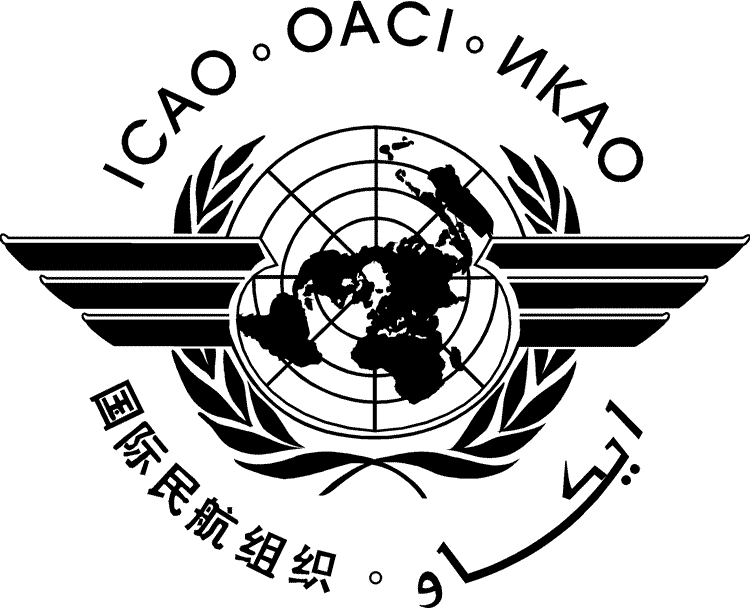 International Civil Aviation OrganizationWORKING PAPERAgenda Item33: Air Navigation — StandardizationEXECUTIVE SUMMARYEXECUTIVE SUMMARYThe Aviation System Block Upgrade (ASBU) B0-25 recommends “Increased interoperability, efficiency and capacity through ground-ground integration”.  To this end ATS inter-facility data communication (AIDC) is presumed by many States.  The EUROCONTROL uses a different tool called On Line Data Interchange (OLDI) satisfying all AIDC requirements.The AIDC and the OLDI are tools to coordinate flight data between Air Traffic Service Units (ATSU) and both satisfies the basic coordination of flight notification, coordination and transfer of control.Additional options like pre-departure coordination, Civil-Military coordination and air-ground data link for forwarding log-on parameters are available in the OLDI.The majority of States in the MID Region has either implemented or is planning to implement OLDI and have no intention of using only AIDC.The Aviation System Block Upgrade (ASBU) B0-25 recommends “Increased interoperability, efficiency and capacity through ground-ground integration”.  To this end ATS inter-facility data communication (AIDC) is presumed by many States.  The EUROCONTROL uses a different tool called On Line Data Interchange (OLDI) satisfying all AIDC requirements.The AIDC and the OLDI are tools to coordinate flight data between Air Traffic Service Units (ATSU) and both satisfies the basic coordination of flight notification, coordination and transfer of control.Additional options like pre-departure coordination, Civil-Military coordination and air-ground data link for forwarding log-on parameters are available in the OLDI.The majority of States in the MID Region has either implemented or is planning to implement OLDI and have no intention of using only AIDC.Action: The Assembly is invited to:a) Recommend that OLDI implementation be accepted as MID regional variation of AIDC implementation.b) Urge States to capitalise opportunities provided by OLDI and wherever both AIDC and OLDI are implemented, choose the suitable option satisfying the requirements of the partnering States.Action: The Assembly is invited to:a) Recommend that OLDI implementation be accepted as MID regional variation of AIDC implementation.b) Urge States to capitalise opportunities provided by OLDI and wherever both AIDC and OLDI are implemented, choose the suitable option satisfying the requirements of the partnering States.Strategic Objectives:This working paper relates to Strategic Objective BFinancial implications:Not applicableReferences:1. Manual of Air Traffic Services Data Link Applications (Doc 9694)2. MID Region ATN-IPS WG5 meeting report,3. MID Region ATN-IPS WG5 WP4 Appendix AState/AdministrationLocation of AIDC/OLDI end systemAIDC/OLDI PairAIDC/OLDI PairAIDC/OLDI standard
usedTarget date of
ImplementationRemarksState/AdministrationLocation of AIDC/OLDI end systemCorrespondent
LocationCorrespondent
State/AdministrationAIDC/OLDI standard
usedTarget date of
ImplementationRemarks1233456BahrainBahrain ACCJeddah ACCSaudi Arabia OLDIQ2 2015BahrainBahrain ACCRiyadh ACCSaudi Arabia OLDIQ2 2015BahrainBahrain ACCDammam ACCSaudi Arabia OLDIQ2 2015BahrainBahrain ACCDoha ACCQatarOLDIQ2 2015BahrainBahrain ACCKuwait ACCKuwaitOLDIQ2 2015BahrainBahrain ACCAbu Dhabi  ACCUAEOLDIQ4 2014BahrainBahrain ACCTehran ACCIranOLDITBDEgyptCAIRO ACC Cairo Air Navigation Center (CANC)Athens ACCGreece OLDIImplementedEgyptCAIRO ACC (CANC)Jeddah ACCSaudi Arabia OLDIImplemented but suspended from Saudi Arabia Side OLDI over X25EgyptCAIRO ACC (CANC)Riyadh ACCSaudi Arabia OLDIQ2 2015OLDI over X25EgyptCAIRO ACC (CANC)Khartoum ACCSudan OLDITBDOLDI over X25EgyptCAIRO ACC (CANC)Tripoli ACC LibyaOLDIQ2 2015EgyptCAIRO ACC (CANC)NICOSIA ACCCyprusOLDI/AIDCQ2 2015EgyptCAIRO ACC (CANC)Amman ACCJordan OLD/AIDCIQ2 2015Egypt)IranTehran ACCBahrain ACCBahrainOLDITBDIranTehran ACCAbu Dhabi ACCUAEOLDITBDIranTehran ACCBaghdad ACCIraqTBDTBDIranTehran ACCKabul ACCAfghanistanTBDTBDIranTehran ACCTurkmenistanTBDTBDIranTehran ACCAnkara ACCTurkeyIranTehran ACCIraqBaghdad ACCKuwait ACCKuwaitOLDITBDIraqBaghdad ACCTehran ACCIranOLDITBDIraqBaghdad ACCAmman ACCJordanOLDITBDIraqBaghdad ACCAnkara ACCTurkeyOLDITBDIraq IJordan Amman ACCJeddah ACCSaudi Arabia OLDIQ2 2015Jordan Amman ACCBaghdad ACCIraqOLDI/AIDCTBDJordan Amman ACCDamascus ACCSyria OLDI/AIDCTBDJordan Amman ACCCAIRO ACC (CANC)EgyptOLDIQ2 2015KuwaitKuwait ACCBaghdad ACC IraqOLDI Q2 2016KuwaitKuwait ACCBahrain ACCBahrainOLDIQ2 2016KuwaitKuwait ACCRiyadh ACCSaudi ArabiaOLDIQ2 2016LebanonBeirut ACCRafic Hariri Intl AirportCyprus ACCCyprusOLDIImplemented LebanonBeirut ACCRafic Hariri Intl AirportDamascus ACCSyriaOLDITBDLebanonBeirut ACCRafic Hariri Intl AirportAmman ACCJordantOLDIQ4 2014LibyaTripoli ACCTunis ACCTunisOLDI/AIDCTBDLibyaTripoli ACCMalta ACCMaltaOLDI/AIDCTBDLibyaTripoli ACCCairo ACCEgyptOLDI/AIDCTBDLibyaTripoli ACCKhartoum ACCSudan OLDI/AIDCTBDLibyaTripoli ACCChad ACCChadOLDI/AIDCTBDLibyaBenghazi ACCMalta ACCMaltaOLDI/AIDCTBDLibyaBenghazi ACCTripoli ACCLibyaOLDI/AIDCTBDOmanMuscat ACCMuscat Intl APAbu Dhabi Sheihk Zayed AN center UAEOLDIQ1 2015OmanMuscat ACCMuscat Intl AP Jeddah ACCSaudi ArabiaOLDIQ2 2015OmanMuscat ACCMuscat Intl APMumbai ACCIndia AIDCQ2 2015OmanMuscat ACCMuscat Intl APBahrain ACCBahrainOLDIQ2 2015OmanMuscat ACCMuscat Intl APQatarDoha ACCAbu Dhabi Sheihk Zayed AN centerUAEOLDI Implemented 2010QatarDoha ACCBahrain ACCQatarDoha ACCSaudi ArabiaRiyadh ACCJeddah ACCSaudi ArabiaAIDC (AFTN)Implemented 2012Saudi ArabiaRiyadh ACCDammam ACCSaudi ArabiaAIDC (AFTN)Implemented 2012Saudi ArabiaJeddah ACC Cairo ACC EgyptOLDIQ2 2015Saudi ArabiaJeddah ACCAmman ACCJordanOLDIQ2 2015Saudi ArabiaJeddah ACCAbu Dhabi Sheihk Zayed AN centerUAEOLDIQ2 2015Saudi ArabiaJeddah ACCMuscatOmanOLDIQ2 2015Saudi ArabiaJeddah ACCKhartoum ACCSudan OLDIQ2 2015Saudi ArabiaJeddah ACCSanaa ACCYemenOLDITBDSaudi ArabiaJeddah ACCSaudi ArabiaJeddah ACCSaudi ArabiaJeddah ACCSudanKhartoum ACCCairo ACC (CANC)EgyptAIDC/OLDI Q3 2015SudanKhartoum ACCJeddah  ACC Saudi ArabiaAIDC/OLDI Q2 2015SudanKhartoum ACCN'Djamena ACCChadAIDC (AFTN)Implemented 2012No Daily operations SudanKhartoum ACCKigali ACCCongoAIDC (AFTN)Implemented 2012No Daily operations SudanKhartoum ACCTripoli ACCLibyaAIDC/OLDI Q3 2015SyriaDamascus ACCBeirut ACCLebanonSyriaDamascus ACCCairo ACCEgyptSyriaDamascus ACCBeirut ACCLebanonSyriaDamascus ACCBeirut ACCLebanonSyriaDamascus ACCBeirut ACCLebanonUAESZC Abu DhabiAbu Dhabi Int’l AirportADACOLDI V4.2Implemented Apr2009FMTP 2.0UAESZC Abu DhabiDubai Int’l AirportDANSOLDI V4.2ImplementedJun 2012FMTP 2.0UAESZC Abu DhabiSharjah Int’l AirportSharjah DCAOLDI V4.2ImplementedFeb 2011FMTP 2.0UAESZC Abu DhabiRas al Khaimah Int’l AirportRas al Khaimah DCAOLDI V4.2ImplementedMar 2011FMTP 2.0UAESZC Abu DhabiAl Ain Int’l AirportADACOLDI V4.2ImplementedOct 2010FMTP 2.0UAESZC Abu DhabiDoha ATCQatar CAAOLDI V4.2ImplementedJan 2010FMTP 2.0UAESZC Abu DhabiJeddah ACCSaudi ArabiaUAESZC Abu DhabiTehran ACCIranUAESZC Abu DhabiMuscat ACCOmanUAESZC Abu DhabiYemenSanaa ACCJeddah ACCSaudi ArabiaYemenSanaa ACCMuscat ACCOmanYemenSanaa ACCDjibouti ACC Djibouti ACCYemenSanaa ACCMogadishu ACCSomalia  Details on ATM systems to support implementation Details on ATM systems to support implementation Details on ATM systems to support implementation Details on ATM systems to support implementation Details on ATM systems to support implementation Details on ATM systems to support implementation Details on ATM systems to support implementation Details on ATM systems to support implementation Details on ATM systems to support implementation Details on ATM systems to support implementation Details on ATM systems to support implementation Details on ATM systems to support implementation Details on ATM systems to support implementation Details on ATM systems to support implementationStateFocal point contact for AIDC/OLDIATM SystemProtocol and Version usedNumber of adjacent  ATSUsNumber of adjacent ATSUs connected by AIDC/OLDI and type of connectionATM System CapabilityATM System CapabilityCurrent useCurrent usePlanned UsePlanned UseIntention of using AIDC onlyReasons and RemarksStateFocal point contact for AIDC/OLDIATM SystemProtocol and Version usedNumber of adjacent  ATSUsNumber of adjacent ATSUs connected by AIDC/OLDI and type of connectionAIDCOLDIAIDCOLDIAIDCOLDIIntention of using AIDC onlyReasons and RemarksBahrainMr. Mohamed Ali Salehmasaleh@caa.gov.bhThalesTopSky-COLDI 2.3FMTP 2.07None NoOLDI to connect to neighboring ATSUsEgyptAhmed Abdel Rasoulraad_mourad@yahoo.comTOPSKY(THALES)Support X25Protocol onlyOLDI  V2.3 AIDCV2.0 61  OLDINoOLDI in use to connect to EUR (Athens)IranThales8NoneIraq5noneJordanMr.MohammadAl Rousanm.rousan@carc.gov.joAircon 2100IndraOLDI 4.1AIDC 2.0 5noneNoPlanned with Jeddah Q2 2015KuwaitHAMAD ALNASER ha.alnaser@dgca.gov.kwAircon  2100 INDRA OLDI v4.2AIDC v3.03noneNoOLDI to connect to Bahrain and RiyadhLebanon3- 1 OLDI with CyprusNoOLDI in use to connect to EURLibyaAircon 2000IndraOLDI 2.3AIDC 2.0 7None NoCan connect with Sudan Chad and Egypt AIDC andfor OLDI Tunis Malta and EgyptOmanMr. Ali Al Ajmialihassan@caa.gov.omIndra ItecOLDI 4.1AIDC 2.3 5noneNoUAE Q1 2015Jeddah Q2 2015Mumbai Q1 2015QatarMr. Ahmed Al  Eshaqahmed@caa.gov.qaSelexOLDI V4.2 FMTP 2.0AIDC 2.031 OLDI in use with UAE and planned for use with BahrainSaudi ArabiaPRISMA from COMSOFTOLDI V4.2 FMTP 2.0AIDC xx11- None- AIDC Connected between Riyadh and JeddahNoAIDC for internal and OLDI for neighboring units requestsSudanMr. Abdulmonem AlshkaiehTopSkyOLDI 4.3AIDC 2.0 52NoBoth AIDC and OLDI to cater to neighboring units requestsSyria5noneUAEMr. Hamad Al Belushihbelushi@szc.gcaa.aePRISMA from COMSOFTOLDI V4.2 FMTP 2.010-3 two-way integrated OLDI connections-2 two-way standalone OLDI -1 one-way Standalone OLDI connectionTotal 6 OLDI connectionsNoOLDI already in use with 6 partners and all neighboring ATSUs are OLDI capableYemen3noneTest ObjectivesTest ObjectivesTest ObjectivesNoTest stepTest Description01Connectivity between FDPSsCheck connectivity between FDPSs02FPL ProcessingCheck FPLs are correctly received and processedPreliminary Activation Message (PAC)Preliminary Activation Message (PAC)Preliminary Activation Message (PAC)03PAC Message associationCheck PAC messages are correctly sent, received, processed and associated with the correct FPL.  If the system is unable to process a message that is syntactically and semantically correct, it should be referred for Manual intervention.  04Coordination of Changes to previous PAC message Check changes to previous PAC messages such as Change in SSR code, Aircraft type, Coordination point, Flight level and Destination aerodrome are correctly sent, received and associated with the correct FPL.Advance Boundary Information (ABI)Advance Boundary Information (ABI)Advance Boundary Information (ABI)05ABI Message associationCheck ABI messages are correctly sent, received, processed and associated with the correct FPL.  If the system is unable to process a message that is syntactically and semantically correct, it should be referred for Manual intervention.  06Coordination of Changes to previous ABI message Check changes to previous ABI messages such as Change in SSR code, Aircraft type, Coordination point, Flight level and Destination aerodrome are correctly sent, received and associated with the correct FPL.Activate (ACT)Activate (ACT)Activate (ACT)07ACT Message associationCheck ACT messages are correctly sent, received, processed and associated with the correct FPL.  If the system is unable to process a message that is syntactically and semantically correct, it should be referred for Manual intervention.  Logical Acknowledgement Messages (LAM)Logical Acknowledgement Messages (LAM)Logical Acknowledgement Messages (LAM)08LAM Message generationCheck LAM messages are generated for messages that are syntactically and semantically correct.SSR Code Request Messages (COD)SSR Code Request Messages (COD)SSR Code Request Messages (COD)09COD Message associationCheck COD messages are sent with correct SSR Code, received, processed and associated with the correct FPL.  If the system is unable to process a message that is syntactically and semantically correct, it should be referred for Manual intervention.  Test 001 – ConnectivityTest 001 – ConnectivityTest 001 – ConnectivityTest 001 – ConnectivityTest 001 – ConnectivityNoTest descriptionUAE ACC FDPS FDPSRemarks01Ping Doha FDPS from RDS FDPSOK /       Not OKOK  /       Not OK02Ping RDS FDPS from  FDPSOK /       Not OKOK /       Not OK03Check the linkLog in as root in rds fdpsType in netstat –tnap,  should show the link “established”OK /       Not OKCheck the link “established”OK /       Not OKTest 002 – Flight Plan – sent from UAE ACCTest 002 – Flight Plan – sent from UAE ACCTest 002 – Flight Plan – sent from UAE ACCTest 002 – Flight Plan – sent from UAE ACCTest 002 – Flight Plan – sent from UAE ACCNoTest descriptionUAE ACC FDPS FDPSRemarks01Send TST001(OMAA-OTBD)OK /       Not OKOK /       Not OK02Send TST002(OMAM-OTBH)OK /       Not OKOK /       Not OK03Send TST003(OMAA-OEJN)OK /       Not OKOK /       Not OK04Send TST004(OOMS – OTBD)OK /       Not OKOK /       Not OK05Send TST005(OTBD – OMDB)OK /       Not OKOK /       Not OK06Send TST006(OTBH – OMDM)OK /       Not OKOK /       Not OK07Send TST007(OEJN-OMAD)OK /       Not OKOK /       Not OK08Send TST008(OTBD – OOMS)OK /       Not OKOK /       Not OKTest 003 – Preliminary Activation Message (PAC)Doha FDPS to UAE ACC FDPSTest 003 – Preliminary Activation Message (PAC)Doha FDPS to UAE ACC FDPSTest 003 – Preliminary Activation Message (PAC)Doha FDPS to UAE ACC FDPSTest 003 – Preliminary Activation Message (PAC)Doha FDPS to UAE ACC FDPSTest 003 – Preliminary Activation Message (PAC)Doha FDPS to UAE ACC FDPSNoTest descriptionUAE ACC FDPS FDPSRemarks01Activate start up TST005 (OTBD – OMDB)SSR code:0001RFL : FPL levelSFPL moves from Pending to Workqueue with SSR code, check CFL fieldOK /       Not OKOK /       Not OK02Change SSR of TST005 New SSR Code:0002SFPL colour changes to Green in WorkqueueOK /       Not OKOK /       Not OK03Change ATYP of TST005 New ATYP: A332SFPL colour changes to Green in WorkqueueOK /       Not OKOK /       Not OK04Change ADES of TST005New ADES: VOMMNew FPL is created by OLDI with new ADES OK /       Not OKOK /       Not OK05Change RFL of TST005New RFL: 370Manual coordination requiresOK /       Not OKOK /       Not OK06Change COP of TST005New COP : NADAMSFPL colour changes to Green in WorkqueueOK /       Not OKOK /       Not OK07Check LAM messagesOK /       Not OKOK /       Not OKTest 004 – Advance Boundary Information Message (ABI),Activate Message (ACT)Doha FDPS to UAE ACC FDPSTest 004 – Advance Boundary Information Message (ABI),Activate Message (ACT)Doha FDPS to UAE ACC FDPSTest 004 – Advance Boundary Information Message (ABI),Activate Message (ACT)Doha FDPS to UAE ACC FDPSTest 004 – Advance Boundary Information Message (ABI),Activate Message (ACT)Doha FDPS to UAE ACC FDPSTest 004 – Advance Boundary Information Message (ABI),Activate Message (ACT)Doha FDPS to UAE ACC FDPSNoTest descriptionUAE ACC FDPS FDPSRemarks01Enter estimate for TST007(OEJN – OMAD)SSR code:0003Exit level : 190ETX : Current timeSFPL moves from Pending to Work queue with SSR code, check ETN and CFL fieldOK /       Not OKOK /       Not OK02Change SSR of TST007 New SSR code: 0004SFPL colour changes to Green if in WorkqueueOK /       Not OKOK /       Not OK03Change ATYP of TST007New ATYP: C130 SFPL colour changes to Green if in WorkqueueOK /       Not OKOK /       Not OK04Change ADES of TST007New ADES: OMALNew FPL is created by OLDI with new ADES OK /       Not OKOK /       Not OK05Change XFL of TST007New XFL: 170SFPL colour changes to Green if in WorkqueueOK /       Not OKOK /       Not OK06Change COP of TST007New COP: NAMLASFPL colour changes to Green if in WorkqueueOK /       Not OKOK /       Not OK07when ETX is Current time + 5 minutes the ACT should be automatically generatedNo change, SFPL already in active.  OK /       Not OKOK /       Not OK08Change ATYP of TST007New ATYP:C30JNo change, SFPL already in activeExpect manual coordination.  OK /       Not OKFlag to notify ATCA that ATYP change is not communicatedOK /       Not OK09Check LAM messagesOK /       Not OKOK /       Not OKTest 005 – Advance Boundary Information Message (ABI),Activate Message (ACT)UAE ACC FDPS to Doha FDPSTest 005 – Advance Boundary Information Message (ABI),Activate Message (ACT)UAE ACC FDPS to Doha FDPSTest 005 – Advance Boundary Information Message (ABI),Activate Message (ACT)UAE ACC FDPS to Doha FDPSTest 005 – Advance Boundary Information Message (ABI),Activate Message (ACT)UAE ACC FDPS to Doha FDPSTest 005 – Advance Boundary Information Message (ABI),Activate Message (ACT)UAE ACC FDPS to Doha FDPSNoTest descriptionUAE ACC FDPS FDPSRemarks01Enter estimate for TST004(OOMS – OTBD)SSR code:0005Exit level : 180ETN : Current timeCOPX: MEKMASFPL moves from Pending to Active with SSR codeA new ABI wiil be generatedOK /       Not OKSSR, ETN and Entry level and entry point should be automatically updated for the concerned flight and flagged for ATCA OK /       Not OK02Change SSR of TST004 New SSR code: 0006A new ABI wiil be generatedOK /       Not OKSSR should be automatically updated for the concerned flight and flagged for ATCA  OK /       Not OK03Change ATYP of TST004New ATYP: AT45 A new ABI wiil be generatedOK /       Not OKATYP should be automatically updated for the concerned flight  and flagged for ATCAOK /       Not OK04Change ADES of TST004New ADES: OTBHA new ABI wiil be generatedOK /       Not OKADES should be automatically updated for the concerned flight  and flagged for ATCAOK /       Not OK05Change XFL of TST004New XFL: 160A new ABI wiil be generatedOK /       Not OKEntry level should be automatically updated for the concerned flight  and flagged for ATCAOK /       Not OK06Change COP of TST004New COP: BUNDUA new ABI wiil be generatedOK /       Not OK COP should be automatically updated for the concerned flight  and flagged for ATCAOK /       Not OK07when ETX is Current time + 5 minutes the ACT should be automatically generatedACT will be generated  OK /       Not OKOK /       Not OK08Change ATYP of TST004New ATYP: B738An indication to ATCO to show that this change needs to be manually coordinatedExpect manual coordinationOK /       Not OK09Check LAM messagesOK /       Not OKOK /       Not OKTest 006 – PAC, ABI, ACT – No FPL for UAEDoha FDPS to UAE ACC FDPSTest 006 – PAC, ABI, ACT – No FPL for UAEDoha FDPS to UAE ACC FDPSTest 006 – PAC, ABI, ACT – No FPL for UAEDoha FDPS to UAE ACC FDPSTest 006 – PAC, ABI, ACT – No FPL for UAEDoha FDPS to UAE ACC FDPSTest 006 – PAC, ABI, ACT – No FPL for UAEDoha FDPS to UAE ACC FDPSNoTest descriptionUAE ACC FDPS FDPSRemarks01Activate start up TST009 (OTBD – OMAA)SSR code:0007ATYP:A320XFL: 210COP: NAMLASFPL is created by   OLDI window pops up.  OK /       Not OKAutomatically generates PAC messageOK /       Not OK02Enter estimate for TST010, (OEJN – OOMS)SSR Code: 0010ATYP: B738XFL: 230COP: BUNDUETX: Current timeSFPL is created by ABI.  OLDI window pops up.  OK /       Not OKAutomatically generates ABI messageOK /       Not OK03Enter estimate for TST011, (OEJN – OOMS)SSR Code: 0011ATYP: B738XFL: 230COP: BUNDUETX: Current time + 3 minsSFPL is created by ACT.  OLDI window pops up.  OK /       Not OKAutomatically generates ACT messageOK /       Not OK04Check LAM messagesOK /       Not OKOK /       Not OKTest 007 – ABI, ACT – No FPL for Doha FDPSUAE ACC FDPS to Doha FDPSTest 007 – ABI, ACT – No FPL for Doha FDPSUAE ACC FDPS to Doha FDPSTest 007 – ABI, ACT – No FPL for Doha FDPSUAE ACC FDPS to Doha FDPSTest 007 – ABI, ACT – No FPL for Doha FDPSUAE ACC FDPS to Doha FDPSTest 007 – ABI, ACT – No FPL for Doha FDPSUAE ACC FDPS to Doha FDPSNoTest descriptionUAE ACC FDPS FDPSRemarks01Enter estimate for TST012, (TACT – OTBH)SSR Code: 0012ATYP: K35RXFL: 220COP: TOSNAETN: Current time Automatically generates ABI messageOK /       Not OKFPL created by ABI and flags for ATCA attention.  OK /       Not OK02Enter estimate for TST013, (OOMS – OTBD)SSR Code: 0013ATYP: A321XFL: 180COP: MEKMAETN: Current time -20 minsAutomatically generates ACT messageOK /       Not OKFPL created by ACT and flags for ATCA attention.  OK /       Not OK03Check LAM messagesOK /       Not OKOK /       Not OKTest 008 – Duplicate SSRTest 008 – Duplicate SSRTest 008 – Duplicate SSRTest 008 – Duplicate SSRTest 008 – Duplicate SSRNoTest descriptionUAE ACC FDPS FDPSRemarks01Create a FPL TST020 at  with SSR 0014 to block SSR codeEnter estimate data for TST002 at UAE RDS(OMAM – OTBH)SSR Code : 0014ETN: Current timeXFL: 180OLDI message window pops up with a question mark on TST002 OK /       Not OKDuplicate SSR should be duly flagged to operatorOK /       Not OK02Create a FPL TST030 at UAE RDS with SSR 0015 to block SSR codeEnter estimate data for TST008 at (OTBD – OOMS)SSR Code : 0015ETN: Current timeXFL: 230OLDI message window pops up with a question mark on TST008 OK /       Not OKDuplicate SSR should be duly flagged to operatorOK /       Not OKTest 009 – Communication failureTest 009 – Communication failureTest 009 – Communication failureTest 009 – Communication failureTest 009 – Communication failureNoTest descriptionUAE ACC FDPS FDPSRemarks01Simulated link failureOLDI messages that are not coordinated will move from Active to WorkqueueOK /       Not OKFailures should be duly flagged to operatorOK /       Not OKUnit 1Unit 2Line TypeAmountAdditional InformationData LineTelephone LinesReceiving Sector/COPsMessagePositionSector Name
COPsFlight Plan Data andEstimatesSector Name
COPsControl Messages, Expedite Clearances, Approval Requests and RevisionsSector Name
COPsSurveillance Co-ordinationReceiving Sector/COPsMessagePositionSector NameCOPsFlight Plan Data andEstimatesSector NameCOPsControl Messages, Expedite Clearances, Approval Requests and RevisionsSector NameCOPsSurveillance Co-ordinationDate:Date:____________________________________________________NameTitleAuthority 1NameTitleAuthority 2Time and/or Distance ParametersTime and/or Distance ParametersMessagesCOPsMessages from Unit 1 To Unit 2Messages from Unit 1 To Unit 2ACTLAMPACLOFNANMessagesParameterNotesABIATSU1:  Sends ABI approx. 80 minutes prior to boundary (73 min prior to the 50 nm expanded sector boundary).ATSU2:  Sends ABI approx. 87 minutes prior to boundary (80 min prior to the 50 nm expanded sector boundary).(Note: An updated ABI will not be sent once a CPL has been sent.)ATSU1 : ATSU2Updated ABI’s will be sent automatically if there is any change to profile. ABI is sent automatically and is transparent to the controller. ABI automatically updates the receiving unit’s flight data record.CPLATSU1 : ATSU2Send CPL messages approx 37 minutes prior to the boundary (30 minutes prior to the 50 nm expanded sector boundary).ATSU1 : ATSU2CPL messages should be sent by the transferring controller in sufficient time to allow the completion of coordination at least 30 minutes prior to the boundary or 30 minutes prior to the aircraft passing within 50nmof the FIR boundary for information transfers.CDNATSU1 : ATSU2CDN messages are sent by either the transferring or receiving facility to propose a change once the coordination process has been completed, i.e., CPL sent and ACP received. CDN’s must contain all applicable profile restrictions (e.g. weather deviations, speed assignment, block altitude). If the use of a CDN does not support this requirement, then verbal coordination is required.ATSU1 : ATSU2The APS will display a flashing “DIA” until receipt of ACP. If ACPJ not received within ten (10) minutes, controller is alerted with a message to the queue.CDN messages are not normally used for coordination of reroutes; however, with the receiving facilities approval a CDN may be used to coordinate a reroute on a critical status aircraft such as in an emergency.PACATSU1 : ATSU2PAC messages will normally be sent when the time criteria from the departure point to the boundary is less than that stipulated in the CPL.ATSU1 : ATSU2Will respond to a PAC message with an ACP. PAC messages should be verbally verified with receiving facility.ACPATSU1 : ATSU2ATSU1 : ATSU2The APS will display a flashing “DIA” until receipt of ACP. If ACP not received within ten (10) minutes, controller is alerted with a message to the queue.TOCATSU1 : ATSU2Not supported. Implicit hand in/off.ATSU1 : ATSU2AOCATSU1 : ATSU2Not supported. Implicit hand in/off.MACATSU1 : ATSU2MAC messages are sent when a change to the route makes the other facility no longer the “next” responsible unit.ATSU1 : ATSU2Receipt of a MAC message must not be interpreted as meaning that the flight plan has been cancelled. Voice coordination must be conducted by the transferring controller to confirm the status of the flight.REJATSU1 : ATSU2REJ messages are sent in reply to a CDN message when the request change is unacceptableATSU1 : ATSU2REJ messages are sent only as a response to a CDN message.MessagesParameterNotesABIATSU1:  Sends ABI approx. 80 minutes prior to boundary (73 min prior to the 50 nm expanded sector boundary).ATSU2:  Sends ABI approx. 87 minutes prior to boundary (80 min prior to the 50 nm expanded sector boundary).(Note: An updated ABI will not be sent once a CPL has been sent.)ATSU1 : ATSU2Updated ABI’s will be sent automatically if there is any change to profile. ABI is sent automatically and is transparent to the controller. ABI automatically updates the receiving unit’s flight data record.CPLATSU1 : ATSU2Send CPL messages approx 37 minutes prior to the boundary (30 minutes prior to the 50 nm expanded sector boundary).ATSU1 : ATSU2CPL messages should be sent by the transferring controller in sufficient time to allow the completion of coordination at least 30 minutes prior to the boundary or 30 minutes prior to the aircraft passing within 50nmof the FIR boundary for information transfers.CDNATSU1 : ATSU2CDN messages are sent by either the transferring or receiving facility to propose a change once the coordination process has been completed, i.e., CPL sent and ACP received. CDN’s must contain all applicable profile restrictions (e.g. weather deviations, speed assignment, block altitude). If the use of a CDN does not support this requirement, then verbal coordination is required.ATSU1 : ATSU2The APS will display a flashing “DIA” until receipt of ACP. If ACPJ not received within ten (10) minutes, controller is alerted with a message to the queue.CDN messages are not normally used for coordination of reroutes; however, with the receiving facilities approval a CDN may be used to coordinate a reroute on a critical status aircraft such as in an emergency.PACATSU1 : ATSU2PAC messages will normally be sent when the time criteria from the departure point to the boundary is less than that stipulated in the CPL.ATSU1 : ATSU2Will respond to a PAC message with an ACP. PAC messages should be verbally verified with receiving facility.ACPATSU1 : ATSU2ATSU1 : ATSU2The APS will display a flashing “DIA” until receipt of ACP. If ACP not received within ten (10) minutes, controller is alerted with a message to the queue.TOCATSU1 : ATSU2Not supported. Implicit hand in/off.ATSU1 : ATSU2AOCATSU1 : ATSU2Not supported. Implicit hand in/off.MACATSU1 : ATSU2MAC messages are sent when a change to the route makes the other facility no longer the “next” responsible unit.ATSU1 : ATSU2Receipt of a MAC message must not be interpreted as meaning that the flight plan has been cancelled. Voice coordination must be conducted by the transferring controller to confirm the status of the flight.REJATSU1 : ATSU2REJ messages are sent in reply to a CDN message when the request change is unacceptableATSU1 : ATSU2REJ messages are sent only as a response to a CDN message.Phase 12014 - 2015OLDI/AIDC capable ATSUs should start implementation activities with a planned implementation date of Q4 2014.  The activity should cover the following:test activitiesoperator trainingRevision of LoAtransition activitiesimplementationpost-implementation reviewsThe ATSUs not capable of OLDI/AIDC should avail the facility of Standalone OLDI terminals with a planned implementation date of Q1 2015 , and budget full OLDI Integration for FY2015 with a planned implementation date of Q2 2016.  Phase 22015 - 2016The ATSUs using OLDI/AIDC in an Operational environment should assist other ATSUs to implement OLDI/AIDCThe OLDI/AIDC software is readily available therefore the ATSUs waiting for software upgrade should expect a software package by Q4 2015.  On receipt of it they should start implementation activities with a planned implementation date of Q2 2016.  The activity should cover the following:test activitiesoperator trainingRevision of LoAtransition activitiesimplementationpost-implementation reviewsPhase 32017All ATSUs are connected by Integrated OLDI/AIDC or Standalone OLDI terminals